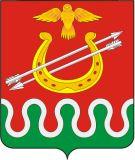 Администрация Боготольского районаКрасноярского краяПОСТАНОВЛЕНИЕ«12» сентября 2014 года			г.Боготол				№573-пОб утверждении Порядка предоставления субсидий субъектам малого и (или) среднего предпринимательства на возмещение затрат на уплату первого взноса (аванса) при заключении договоров лизинга оборудованияВ целях оказания поддержки субъектам малого и (или) среднего предпринимательства Боготольского района, в соответствиис Федеральным законом от 24.07.2007 № 209-ФЗ «О развитии малого и среднего предпринимательства в Российской Федерации», со статьей 179 Бюджетного кодекса Российской Федерации, Постановлением Администрации Боготольского района от 09.10.2013 № 758-п «Об утверждении муниципальной программы Боготольского района «Развитие субъектов малого и среднего предпринимательства в Боготольском районе» на 2014-2016 годы»(далее-Программа), в соответствии со ст. 28.2, ст.30 Устава Боготольского района Красноярского краяПОСТАНОВЛЯЮ:1.Утвердить Порядок предоставления субсидий субъектам малого и (или) среднего предпринимательства на возмещение затрат на уплату первого взноса (аванса) при заключении договоров лизинга оборудования(прилагается).2.Признать утратившими силу Постановления администрации Боготольского района:- постановление от 31.03.2014 № 163-п «Об утверждении порядка предоставления субсидий субъектам малого и среднего предпринимательства на возмещение части затрат на уплату первого взноса (аванса) при заключении договоров лизинга оборудования»;- постановление от 27.08.2014 № 517-п «О внесении изменений в Постановление администрации Боготольского района от 31.03.2014г. № 163-п «Об утверждении Порядка предоставления субсидий субъектам малого и среднего предпринимательства на возмещение части затрат на уплату первого взноса (аванса) при заключении договоров лизинга оборудования»3.Координационному Совету по развитию малого и среднего предпринимательства при администрации Боготольского района, состав которого утвержден Постановлением администрации Боготольского района от 08.04.2013 № 241-п «Окоординационном Совете по развитию малого и среднего предпринимательства», рассматривать заявления по мере поступленияна оказание финансовой поддержки на предмет соответствия условиям Программы и действующему законодательству.4.Контроль над исполнением Постановления возложить на заместителя главы администрации Боготольского района по финансово-экономическим вопросам (Н.В.Бакуневич).5.Настоящее постановление опубликовать в периодическом печатном издании «Официальный вестник Боготольского района» и разместить на официальном сайте администрации Боготольского района в сети Интернет (http://www.bogotol-r.ru/). 6.Постановление вступает в силу в день, следующий за днем официального опубликования.Глава администрацииБоготольского района								Н.В.КраськоПриложение №1к постановлениюадминистрации Боготольского районаот «12» сентября2014 № 573 -пПОРЯДОК ПРЕДОСТАВЛЕНИЯ СУБСИДИЙ СУБЪЕКТАМ МАЛОГО И (ИЛИ) СРЕДНЕГО ПРЕДПРИНИМАТЕЛЬСТВА НА ВОЗМЕЩЕНИЕ ЗАТРАТ НА УПЛАТУ ПЕРВОГО ВЗНОСА (АВАНСА) ПРИ ЗАКЛЮЧЕНИИ ДОГОВОРОВ ЛИЗИНГА ОБОРУДОВАНИЯОБЩИЕ ПОЛОЖЕНИЯ1.1.Порядокпредоставления субсидий субъектам малогои (или) среднего предпринимательства на возмещение затрат на уплату первого взноса (аванса) при заключении договоров лизинга оборудования(далее – Порядок) устанавливает процедуру и условия предоставления муниципальной поддержки в форме субсидии субъектам малого и (или) среднегопредпринимательства (далее - СМСП) Боготольского района, на возмещение затрат на уплату первого взноса (аванса) при заключении договоров лизинга оборудования(далее – субсидия).Порядок разработан в соответствии с муниципальной программой «Развитие субъектов малогои среднего предпринимательства в Боготольском районе» на 2014-2016 годы (далее – Программа), утвержденной Постановлением администрации Боготольского района от 09.10.2013 № 758-п.1.2.Используемые в настоящем Порядке понятия:- "субъект малогои среднегопредпринимательства" понимается в том значении, в котором оно используется в Федеральном законе Российской Федерации от 24.07.2007 N 209-ФЗ "О развитии малого и среднего предпринимательства в Российской Федерации" (далее - Федеральный закон);- заявитель - субъект малогои (или) среднегопредпринимательства, обратившийся за предоставлением субсидии;- получатель субсидии - заявитель, в отношении которого принято решение о предоставлении субсидии;- заявка – комплект документов (включая заявление), поданный заявителем для принятия решения о предоставлении субсидии;-договор лизинга - договор, в соответствии с которым арендодатель (лизингодатель) обязуется приобрести в собственность указанное арендатором (лизингополучателем) имущество у определенного им продавца (поставщика) и предоставить лизингополучателю это имущество за плату во временное владение и пользование на определенных договором условиях. Договором лизинга может быть предусмотрено, что выбор продавца и приобретаемого имущества осуществляется лизингодателем;- лизинговые платежи - общая сумма платежей по договору лизинга за весь срок действия договора лизинга, в которую входят - возмещение затрат лизингодателя, связанных с приобретением и передачей предмета лизинга лизингополучателю, возмещение затрат, связанных с оказанием других предусмотренных договором лизинга услуг, а также доход лизингодателя. В общую сумму договора лизинга может включаться выкупная цена предмета лизинга, если договором лизинга предусмотрен переход права собственности на предмет лизинга к лизингополучателю;- первый взнос (аванс) по договору лизинга – первый платеж, уплаченный в соответствии с графиком уплаты лизинговых платежей, при заключении договоров лизинга оборудования.1.3.Предоставление субсидий получателям производится в пределах средств, предусмотренных на эти цели Постановлением администрации Боготольского района от 09.10.2013 № 758-п «Об утверждении муниципальной программы Боготольского района «Развитие субъектов малогои среднего предпринимательства в Боготольском районе» на 2014-2016 годы» и Решением Боготольского районного Совета депутатов о районном бюджете на очередной финансовый год и плановый период.2. УСЛОВИЯ ПРЕДОСТАВЛЕНИЯ СУБСИДИИ2.1.Предоставление субсидий субъектам малого и (или) среднего предпринимательствав целях возмещения уплаты первого взноса (аванса) при заключении договоров лизинга оборудования в текущем году, предоставляется в размере 100%первого взноса (аванса), ноне более 2 млн.рублей в год одному субъекту малого и (или) среднего предпринимательства.2.2.Субсидия предоставляется субъектам малого и (или) среднего предпринимательства, зарегистрированным на территории Красноярского края и осуществляющим предпринимательскую деятельность на территории Боготольского района, при условии документального подтверждения фактов осуществления затрат, указанных в пункте 2.1.2.3.Условиями предоставления субсидии являются:-отсутствие у заявителя задолженности по налогам и иным обязательным платежам в бюджет любого уровня бюджетной системы Российской Федерации;-отсутствие проведения на момент подачи заявки в отношении заявителя процедур банкротства, реорганизации, ликвидации в соответствии с действующим законодательством;-осуществление заявителем выплаты заработной платы работникам в размере не ниже прожиточного минимума для трудоспособного населения, установленного на территории Красноярского края на момент подачи заявки;-приобретение в лизинг оборудования, устройств, механизмов, транспортных средств (за исключением легковых автомобилей и воздушных судов), станков, приборов, аппаратов, агрегатов, установок, машин, средств и технологий, за исключением оборудования, предназначенного для осуществления оптовой и розничной торговой деятельности, относящихся ко второй и выше амортизационным группам Классификации основных средств, включаемых в амортизационные группы, утвержденной Постановлением Правительства Российской Федерации от 01.01.2002 N 1 (далее - оборудование);-приобретение заявителем оборудования на основании договоров лизинга,необходимого для осуществления заявителем видов экономической деятельности, сведения о которых внесены в Единый государственный реестр юридических лиц или Единый государственный реестр индивидуальных предпринимателей;-оплата заявителем первого взноса (аванса) при заключении договоров лизинга оборудования;-лизинговой компанией должна быть организация, состоящая на учете в территориальном органе Федеральной службы по финансовому мониторингу (далее - Росфинмониторинг);период приобретения оборудования должен быть не ранее года, предшествующего году подачи заявления;представление в полном объеме и надлежащем (пункт 3.2 настоящего Порядка) виде документов, обозначенных в пункте 3.1 настоящего Порядка.2.4.Субсидирование мероприятий, направленных на развитие лизинга, распространяется на лизинговые договоры, к которым относятся следующие предметы лизинга:- оборудование;- универсальные мобильные платформы: мобильный центр поддержки предпринимательства; мобильный образовательный центр; мобильная служба быта; мобильный шиномонтаж; мобильный пункт быстрого питания; мобильный пункт производства готовых к употреблению продуктов питания (хлебобулочные и кондитерские изделия, блины, гриль, пончики и пр.); мобильный ремонт обуви; мобильный центр первичной обработки и фасовки сельскохозяйственной продукции; мобильный пункт заготовки молочной продукции; мобильный центр реализации продукции сельхозтоваропроизводителей; мобильный салон красоты; мобильный пункт туристических услуг; мобильный пункт реализации сувенирной продукции; мобильный пункт проката спортивного инвентаря; мобильный пункт реализации, наладки и обслуживания спортивного инвентаря; мобильное предприятие мелкорозничной торговли; мобильное предприятие сферы услуг; мобильное оздоровительное предприятие, а также прочие мобильные платформы;- нестационарные объекты для ведения предпринимательской деятельности субъектами малого и среднего предпринимательства (временные сооружения или временные конструкции, не связанные прочно с земельным участком вне зависимости от присоединения к сетям инженерно-технического обеспечения);- модульные объекты для ведения предпринимательской деятельности субъектами малого и среднего предпринимательства. Модульные объекты представляют собой быстровозводимые здания, собранные из отдельных модулей (блок-контейнеров) с готовой внутренней и внешней отделкой и имеющие все условия для административно-хозяйственной деятельности.Предметом лизинга по вышеуказанным договорам не может быть физически изношенное или морально устаревшее оборудование, бывшее в эксплуатации и с момента выпуска которого прошло не более трех лет.3. ТРЕБОВАНИЕ К ЗАЯВКЕ НА ПРЕДОСТАВЛЕНИЕ СУБСИДИИ3.1. Для получения субсидии субъекты малого и (или) среднего предпринимательства (далее - заявители) представляютв отдел экономики и планирования Администрации Боготольского района Красноярского края (далее по тексту Порядка – Отдел экономики) заявление на оказание финансовой поддержкина возмещение затрат на уплату первого взноса (аванса) при заключении договоров лизинга оборудованияпо форме согласно приложению № 1 к настоящему Порядку.К заявлению прилагаются следующие документы (приложение № 2 к настоящему порядку):- копии листов паспорта (2,3,5-12 листы паспорта) индивидуального предпринимателя;- гарантийное письмо заявителя об отсутствии в его отношении процедур реорганизации, ликвидации, банкротства, приостановления деятельности, наложения ареста или обращения взыскания на имущество;- выписка из Единого государственного реестра юридических лиц или выписка из Единого государственного реестра индивидуальных предпринимателей, полученная в срок не ранее 1 января текущего финансового года (представляется по инициативе заявителя);- справки Управления Федеральной налоговой службы России по Красноярскому краю о состоянии расчетов по налогам, сборам и взносам, Пенсионного Фонда Российской Федерации о состоянии расчетов по страховым взносам, пеням и штрафам, Фонда социального страхования Российской Федерации о наличии задолженности по уплате страховых взносов в Фонд социального страхования Российской Федерации, полученные в срок не ранее 30 дней до даты подачи заявки (представляются по инициативе заявителя);- копии бухгалтерского баланса (форма № 1), -для субъектов малого и (или) среднего предпринимательства, применяющих общую систему налогообложенияза предшествующий календарный год и последний отчетный период;- копии отчета о прибыли и убытках (форма № 2), - для субъектов малого и (или) среднего предпринимательства, применяющих общую систему налогообложения,за предшествующий календарный год и последний отчетный период;- копии налоговых деклараций (при специальных режимах налогообложения) за предшествующий календарный годи последний отчетный период (вновь созданные организации или вновь зарегистрированные индивидуальные предприниматели и крестьянские (фермерские) хозяйства представляют документы за период, прошедший со дня их государственной регистрации);- копии договоров лизинга, графиков погашения и уплаты лизинговых платежей;- копии документов, подтверждающих факт исполнения обязательств по передаче лизингодателем предмета лизинга лизингополучателю (копии актов приема-передачи предмета лизинга);- копии платежных документов, подтверждающих уплату первых взносов (авансов) при заключении договоров лизинга оборудования;- копии документа, подтверждающего приобретение нового, не бывшего в эксплуатации оборудования (технический паспорт оборудования), в случае приобретения транспортных средств (паспорт транспортного средства)- технико-экономическое обоснование приобретения предмета лизинга, в соответствии с которым осуществляются лизинговые операции, заявленные на конкурс (далее– ТЭО) оформляется по форме согласно приложению № 3 к настоящему Порядку;- справка органа местного самоуправления поселения, на территории которого заявитель осуществляет предпринимательскую деятельность по форме согласно приложения № 7 к настоящему Порядку.3.2.Копии всех документов, заверенные заявителем, представляются в Отдел экономики вместе с подлинниками документов. После сверки подлинники документов возвращаются заявителю.3.3.Представляемые в соответствии с пунктом 3.1 настоящего Порядка документы должны соответствовать действующему законодательству по форме и содержанию. Заявитель несет ответственность за достоверность представляемых документов для получения субсидии в соответствии с действующим законодательством Российской Федерации.4. ПОРЯДОК ПРЕДОСТАВЛЕНИЯ СУБСИДИИ4.1.Заявление с приложением документов, указанных в 3.1настоящего Порядка, регистрируется Отделом экономики в день поступления. По требованию заявителя Отдел экономики выдает расписку в получении документов, установленных пунктом 3.1 настоящего Порядка.4.2.Журнал регистрации заявлений на предоставление субсидии ведется Отделом экономики в электронной форме.4.3.Отдел экономики (в случае необходимости) самостоятельно запрашивает документы, указанные в п.3.1, в соответствующих органах в случае, если заявитель не предоставил указанные документы по собственной инициативе.4.4.Отдел экономики,в течение 16 календарных дней со дня регистрации заявления о предоставлении субсидии, рассматривает поступившие документы и передает их в координационный Совет по развитию малого и среднего предпринимательства при администрации Боготольского района (далее – Совет), состав которого утвержден Постановлением администрации Боготольского района от 08.04.2013г. №241-п.Совет в течение 7 календарных днейсо дня поступления документов рассматривает поступившие документы и принимает решение рекомендовать Администрации района предоставитьсубсидию, либо, в случаях, предусмотренных частями 3, 4, 5 статьи 14 Федерального закона, а также п. 2.5 настоящего Порядка, рекомендовать отказатьв предоставлении субсидии заявителю (далее - решение).Принятые Советом решения оформляются протоколом, на основании которого Администрация готовит постановление о предоставлении субсидии в течение 7 календарных днейи направляет на подпись Главе администрации Боготольского района.Подписанное Главой администрации Боготольского района и вступившее в силупостановление является решением о предоставлении субсидии.4.5.С момента принятия решения администрацией Боготольского района о предоставлении субсидии, заявитель признается получателем субсидии.Отдел экономики информирует заявителя о принятом решении в письменной форме (почтовым отправлением) в течение 5 календарных днейс даты вступления в силу распоряжения.4.6.Администрация Боготольского района в течение 10 календарных днейс даты вступления в силу распоряжения о предоставлении субсидии заключает с получателем субсидии соглашение о предоставлении субсидии (далее – Соглашение) по форме, установленной Администрацией Боготольского района (приложение № 4 к настоящему Порядку).4.7.В случае если Соглашение не заключено в установленные сроки по вине получателя субсидии, постановление о предоставлении субсидии подлежит отмене.4.8.После подписания Соглашения субсидия перечисляется в установленном порядке на расчетный счет получателя субсидии.4.9.Уполномоченным органом по предоставлению субсидий является Администрация Боготольского района.4.10.Расчет субсидии осуществляет Отдел экономики на основании документов, предоставленных заявителем, в срок не более 3-х календарных днейс датывступления в силу распоряженияо предоставлении субсидии,исходя из суммы затрат, представленных на субсидирование, в пределах лимитов бюджетных обязательств, утвержденных на данные цели.4.11.Отдел экономики в течение 5календарных дней с даты вступления в силу постановления о предоставлении субсидиипредоставляет в Муниципальное казенное учреждение «Межведомственная централизованная бухгалтерия» (далее - МКУ«Межведомственная централизованная бухгалтерия»):- реестр получателей субсидийпо форме согласно приложению №5 к настоящему Порядку;- копию постановленияГлавы администрации Боготольского района о предоставлении субсидии заявителю.4.12.МКУ«Межведомственная централизованная бухгалтерия» на основании представленных документов в течение 5 календарных дней формирует заявку в Финансовое управление администрации Боготольского района (далее – Финансовое управление) на перечисление бюджетных средств на лицевой счет администрации Боготольского района (далее – Администрации), открытый в территориальном отделе казначейства по г. Боготолу и Боготольскому району (далее – Казначейство).4.13.Расходование субсидий осуществляется в установленном порядке в пределах лимитов бюджетных обязательств и объемов финансирования, отраженных на лицевом счете Администрации, как получателя средств районного бюджета, в соответствии с представленными Администрацией в Казначейство платежными поручениями на перечисление субсидий на расчетные счета получателей субсидий, открытые ими в кредитных организациях.4.14.Субсидия считается предоставленной получателю в день списания средств субсидии с лицевого счета Администрации на расчетный счет получателя субсидии.5. ПОРЯДОК ВОЗВРАТА СУБСИДИЙ. ПРОВЕРКА СОБЛЮДЕНИЯ УСЛОВИЙ ПРЕДОСТАВЛЕНИЯ И ИСПОЛЬЗОВАНИЯ БЮДЖЕТНЫХ СРЕДСТВ5.1.Получатель субсидии в срок до 1 апреля года, следующего за отчетным, обязан представлять в Отдел экономики:- копии бухгалтерского баланса (форма № 1), -для субъектов малого и (или) среднего предпринимательства, применяющих общую систему налогообложенияза предшествующий календарный год и последний отчетный период;- копии отчета о прибыли и убытках (форма № 2), - для субъектов малого и (или) среднего предпринимательства, применяющих общую систему налогообложения;- копии налоговых деклараций (при специальных режимах налогообложения) за предшествующий календарный год (вновь созданные организации или вновь зарегистрированные индивидуальные предприниматели и крестьянские (фермерские) хозяйства представляют документы за период, прошедший со дня их государственной регистрации);- отчет о финансово-экономических показателях, составленный по форме согласно приложению № 6 к Порядку;Под отчетным годом понимается финансовый год, следующий за годом предоставления субсидии.5.2.В случае выявления фактов нарушения получателем условий предоставления субсидии, обнаружения недостоверных сведений, представленных им в Отдел экономики в целях получения субсидии, Отдел экономики совместно с координационным Советом по развитию малого и среднего предпринимательства при администрации Боготольского района принимает решение о возврате субсидии (далее - решение о возврате субсидии) в краевой бюджет за период с момента допущения нарушения.5.3.Отдел экономики в течение 3 рабочих дней с момента принятия решения о возврате субсидии направляет получателю субсидии копию решения о возврате субсидии с указанием оснований его принятияв письменной форме (почтовым отправлением).5.4.Получатель субсидии в течение 10 дней со дня получения решения о возврате субсидии обязан произвести возврат в краевой бюджет ранее полученных сумм субсидии, указанных в решении о возврате субсидии, в полном объеме.5.5.В случае если получатель субсидии не возвратил субсидию в установленный срок или возвратил ее не в полном объеме, администрация Боготольского района обращается в суд о взыскании средств субсидии в краевой бюджет в соответствии с законодательством Российской Федерации.Приложение № 1к Порядку предоставления субсидийсубъектам малого и (или)среднего предпринимательствана возмещениезатратна уплату первого взноса (аванса)при заключении договоровлизинга оборудования, Заявлениена оказание финансовой поддержки на возмещение затрат на уплату первого взноса (аванса) при заключении договоров лизинга оборудованияПрошу предоставить___________________________________________________________________________(полное наименование заявителя)субсидию на возмещение затрат на уплату первого взноса (аванса) призаключении договоров лизинга оборудования.1.Информация о заявителе:юридический адрес:___________________________________________________________________________Телефон, факс, e-mail:___________________________________________________________________________ИНН/КПП:___________________________________________________________________________Банковские реквизиты:___________________________________________________________________________2.Являюсь участником соглашений о разделе продукции:________________(да/нет)3.Являюсь профессиональным участником рынка ценных бумаг:________________(да/нет)4.Осуществляю производство и реализацию подакцизных товаров:________________(да/нет)5.Осуществляю добычу и реализацию полезных ископаемых, за исключением общераспространенных полезных ископаемых:________________(да/нет)6.Являюсь кредитной организацией, страховой организацией (за исключениемпотребительских кооперативов), инвестиционным фондом, негосударственнымпенсионным фондом, ломбардом:________________(да/нет)7.Являюсь в соответствии с законодательством Российской Федерации валютном регулировании и валютном контроле, нерезидентом РоссийскойФедерации:________________(да/нет)8.Нахожусь в состоянии банкротства, реорганизации, ликвидации:________________(да/нет)9.Применяемая заявителем система налогообложения (отметить любым знаком):общая "___"упрощенная (УСН) "___"патентная (ПСН) "___"единый налог на вмененный доход для отдельных видов деятельности (ЕНВД)"___"единый сельскохозяйственный налог (ЕСХН) "___"10.Договор лизинга № _____________от ___________; № ____________ от___________;№ ____________ от ___________; № ____________ от ___________.Предмет лизинга по договору:____________________________________________________________________________________________________________________________________________________________________________________________________________________________________________________________________________________________________________________11.Государственную или муниципальную поддержку на данное оборудование в соответствующих органах исполнительной и муниципальной власти Красноярского края не получал(а).12.Размер субсидии прошу установить в соответствии с порядком и условиями предоставления субсидий субъектам малого и среднегопредпринимательства на возмещение затрат на уплату первого взноса(аванса) при заключении договоров лизинга оборудования.__________________________ _______________ ________________________________(должность руководителя)		(подпись)			(расшифровка подписи)М.П.ДатаПриложение №2к Порядку предоставления субсидийсубъектам малого и (или) среднего предпринимательствана возмещение затратна уплату первого взноса (аванса)при заключении договоровлизинга оборудованияПеречень документовдля получения субсидии на возмещение затрат на уплату первого взноса (аванса) при заключении договоров лизинга оборудованияПриложение №3к Порядку предоставления субсидийсубъектам малого и(или)среднего предпринимательствана возмещение затратна уплату первого взноса (аванса)при заключении договоровлизинга оборудования, ТЕХНИКО-ЭКОНОМИЧЕСКОЕ ОБОСНОВАНИЕ ПРИОБРЕТЕНИЯПРЕДМЕТА ЛИЗИНГАИнформация о деятельности заявителяТехнико-экономическое обоснование приобретения оборудования--------------------------------<*>Военнослужащие, уволенные в запас, уволенные с градообразующих предприятий, инвалиды, молодые люди в возрасте до 25 лет, родители-одиночки, безработные граждане, граждане Российской Федерации - участники Государственной программы по оказанию содействия добровольному переселению в Российскую Федерацию соотечественников, проживающих за рубежом.Финансово-экономические показатели деятельности заявителя--------------------------------<*> Заполняется только по уплачиваемым видам налогов.________________________ ___________ ______________________________________(должность руководителя)(подпись)			(расшифровка подписи)М.П.Приложение №4к Порядку предоставления субсидийсубъектаммалого исреднего предпринимательствана возмещениезатратна уплату первого взноса (аванса)при заключении договоровлизинга оборудованияСОГЛАШЕНИЕ № ______О предоставлении в целях возмещения затрат, связанных с_______________________________________________________________________(наименование субсидии)г. Боготол 								«___»_____________2014 г.Администрация Боготольского района, именуемая в дальнейшем «Главный распорядитель», в лице Главы администрации Боготольского района Красько Николая Васильевича, действующего на основании Устава,с одной стороны, и ____________________________________________________________________________(наименование юридического лица, Ф.И.О. индивидуального предпринимателя)именуемый в дальнейшем "Получатель субсидии", в лице __________________________________________________________________________(Ф.И.О.)действующего на основании__________________________________________________, совместно именуемые "Стороны", заключили настоящее соглашение:ПРЕДМЕТ СОГЛАШЕНИЯ1.1.В соответствии с условиями настоящего соглашения Главный распорядитель за счет средств бюджета района (краевого) предоставляет Получателю денежные средства в виде субсидии на возмещение затрат, связанных с_____________________________________________________________________________(наименование субсидии)1.2.Субсидирование осуществляется в форме компенсации произведенных Получателем субсидии затрат, на уплату первого взноса (аванса)при заключении договоров лизинга оборудования.РАЗМЕРСУБСИДИИ И ПОРЯДОК ЕЕ ВЫПЛАТЫ2.1.Субсидия в 2014 году предоставляется Получателю субсидии в размере ________,00 (______________________________________________________) рублей 00 копеек, в т.ч._________,00 (______________________________________________) рублей 00 копеек на возмещение части затрат, связанных с ___________________________________________;________,00 (________________________________________________) рублей 00 копеек на возмещение части затрат, связанных с ________________________________________.2.2.Субсидия выплачивается Главным распорядителем путем перечисления денежных средств на расчетный счет № __________________________ Получателя субсидии, открытый в _______________________________________ после перечисления денежных (наименование банка)средств финансовым управлением администрации района на лицевой счет Главного распорядителя, открытый в территориальном органе казначейства г. Боготола и Боготольского района Красноярского края и получения от отдела экономики и планирования администрации района Постановления администрации о включении СМП в Реестр участников Муниципальной программы Боготольского района «Развитие субъектов малого и среднего предпринимательства в Боготольском районе» на период 2014-2016 годы» и предоставлении субсидии в 2014 году.ПРАВА И ОБЯЗАННОСТИ СТОРОН3.1.Получатель субсидии обязуется ежегодно в течение двух календарных лет, следующих за годом получения субсидии, до 1 апреля года, следующего за отчетным, направлять в отдел экономики и планирования администрации района следующие документы:отчет о деятельности получателя субсидии за соответствующий отчетный период (год) по форме согласно приложению 1 к настоящему договору;копии платежных поручений по уплате налогов в консолидированный бюджет района, в том числе бюджет района, за отчетный период (год);копию расчета по начисленным и уплаченным страховым взносам на обязательное пенсионное страхование в Пенсионный фонд Российской Федерации, страховым взносам на обязательное медицинское страхование в Федеральный фонд обязательного медицинского страхования и территориальные фонды обязательного медицинского страхования плательщиками страховых взносов, производящими выплаты и иные вознаграждения физическим лицам (форма РСВ-1), с отметкой о принятии соответствующего контролирующего органа на конец отчетного года (I - IV кварталы).3.2.Главный распорядитель обязуется перечислить субсидию на расчетный счет Получателя субсидии в размере, указанном в п. 2.1. настоящего договора. 3.3.Главный распорядитель имеет право осуществлять контроль за соблюдением Получателем субсидии условий предоставления субсидии и настоящего договора.ОСНОВАНИЯ И ПОРЯДОК ВОЗВРАТА СУБСИДИЙ4.1.Возврат субсидии в бюджет района осуществляется в случае:выявления фактов представления субъектом малого и среднего предпринимательства недостоверных сведений и документов;выявления фактов принятия в отношении субъекта малого и среднего предпринимательства в текущем финансовом году решения об оказании аналогичной поддержки;выявления фактов нарушения субъектом малого и среднего предпринимательства условий, установленных при предоставлении субсидии;непредставления документов, указанных в пункте 3.1 настоящего договора, субъектом малого и среднего предпринимательства в установленные сроки. ОТВЕТСТВЕННОСТЬ СТОРОН5.1.Получатель субсидии несет ответственность за достоверность представляемых документов в соответствии с действующим законодательством Российской Федерации.5.2.В случае неисполнения или ненадлежащего исполнения сторонами своих обязательств по настоящему договору, они несут ответственность в порядке, установленном законодательством Российской Федерации.6. СРОК ДЕЙСТВИЯ СОГЛАШЕНИЯ6.1.Настоящее соглашение вступает в силу с момента его подписания и действует до ___ ______________ 20___ года, при условии полного исполнения обязательств сторонами.7. РАЗРЕШЕНИЕ СПОРОВ7.1.В случае возникновения споров и разногласий по настоящему соглашению стороны примут меры к их разрешению путём переговоров.7.2.Если стороны не придут к соглашению, то споры подлежат разрешению в Арбитражном суде Красноярского края в порядке, установленном законодательством.8. ОСОБЫЕ УСЛОВИЯ8.1.Во всём остальном, что не предусмотрено настоящим соглашением, стороны руководствуются законодательством Российской Федерации.8.2.Любые изменения и дополнения к настоящему соглашению действительны, при условии, если они совершены в письменной форме, подписаны уполномоченными на то представителями сторон.8.3.Все уведомления и сообщения должны направляться в письменной форме. Документы, переданные обеими сторонами по факсимильной связи, считаются действительными при дальнейшем обмене подлинными документами. 8.4.Соглашение составлен в двух экземплярах, по одному для каждой из сторон.8.5.Юридические адреса и платёжные реквизиты сторон:Подписи сторон:Приложение № 1к соглашениюот_______№___ОТЧЕТо деятельности получателя субсидииI. Общая информация о субъекте малого и среднего предпринимательства – получателе поддержки_____________________________			__________________________(полное наименование субъекта малого					(дата оказания поддержки)и среднего предпринимательства_________________________				__________________________(ИНН получателя поддержки)							(отчетный год)_________________________				__________________________(система налогообложения получателя поддержки)		(сумма оказанной поддержки, тыс. руб.)_________________________				__________________________(субъект Российской Федерации, в котором			(основной вид деятельности по ОКВЭД)оказана поддержка) 						II. Основные финансово-экономические показатели деятельности субъекта малого и среднего предпринимательства - получателя поддержки:Руководитель организации/Индивидуальный предприниматель /________/_____________________/(Должность)							(подпись) (расшифровка подписи)М.П.Приложение №5к Порядку предоставления субсидийсубъектам малого исреднего предпринимательствана возмещение затратна уплату первого взноса (аванса)при заключении договоровлизинга оборудованияВ МКУ «Межведомственная централизованная бухгалтерия»администрации Боготольского районаРеестр получателей субсидиина возмещение затратна уплату первого взноса (аванса)при заключении договоров лизинга оборудования(наименование формы муниципальной поддержки)Начальник отдела экономики и планированияадминистрации Боготольского района				_______________________					_______________________										ФИО									подписьПриложение №6к Порядку предоставления субсидийсубъектам малого исреднего предпринимательствана возмещениезатратна уплату первого взноса (аванса)при заключении договоровлизинга оборудованияОтчет о финансово-экономических показателях___________________________________________________________(наименование юридического лица, индивидуальногопредпринимателя)за 20__ годПриложение №7к Порядку предоставления субсидийсубъектаммалого исреднего предпринимательствана возмещение затратна уплату первого взноса (аванса)при заключении договоровлизинга оборудованияСправка«___»_______________20___ годаДана _____________________________________________________________________________(наименование предприятия)____________________________________________________________________________________________________________в том, что данный субъект предпринимательства фактически осуществляет предпринимательскую деятельность на территории _____________________________________________________________________________(наименование сельсовета)сельсовета Боготольского района Красноярского края. Настоящей справкой подтверждаем:Задолженностей перед бюджетом поселения, а также прочих неисполненных обязательств перед органами местного самоуправления поселения данные субъект предпринимательства не имеет.Настоящая справка предоставлена для предъявления в администрации Боготольского района и действительна в течение 6 месяцев.Глава администрацииСельсовета				____________________ / ______________________(подпись)				(ФИО)МП№ п/пНаименование документаСрок действия документаКопия / оригинал1Заявление о предоставлении субсидии установленного образца(приложение № 1 к настоящему Порядку)-оригинал2Копия паспорта (2,3,5-12 листы паспорта) индивидуального предпринимателя-копия/оригинал3Гарантийное письмо заявителя об отсутствии в его отношении процедур реорганизации, ликвидации, банкротства, приостановления деятельности, наложения ареста или обращения взыскания на имущество4Выписка из Единого государственного реестра юридических лиц или выписка из Единого государственного реестра индивидуальных предпринимателей, полученная в срок не ранее 1 января текущего финансового года (представляется по инициативе заявителя)5Справка Управления Федеральной налоговой службы России по Красноярскому краю о состоянии расчетов по налогам, сборам и взносам (представляется по инициативе заявителя)-оригинал6Справка Пенсионного Фонда Российской Федерации о состоянии расчетов по страховым взносам, пеням и штрафам(представляется по инициативе заявителя)не ранее1 января текущего финансового годаоригинал7Справка Фонда социального страхования Российской Федерации о наличии задолженности по уплате страховых взносов в Фонд социального страхования Российской Федерации(представляется по инициативе заявителя)полученнаяне ранее 30 дней до даты подачи заявкиоригинал8Бухгалтерский баланс(форма № 1), -для субъектов малого и (или) среднего предпринимательства, применяющих общую систему налогообложенияза предшествующий календарный год и последний отчетный периодполученнаяне ранее 30 дней до даты подачи заявкикопия/ оригинал9Отчет о прибыли и убытках(форма № 2)- для субъектов малого и (или) среднего предпринимательства, применяющих общую систему налогообложенияза предшествующий календарный год и последний отчетный период;полученнаяне ранее 30 дней до даты подачи заявкикопия/оригинал10Налоговые деклараций (при специальных режимах налогообложения) за предшествующий календарный год и последний отчетный период(вновь созданные организации или вновь зарегистрированные индивидуальные предприниматели и крестьянские (фермерские) хозяйства представляют документы за период, прошедший со дня их государственной регистрации);копия/оригинал11Договор лизинга, графики погашения и уплаты лизинговых платежейЗа предшествующий календарный год и последний отчетный периодкопия/оригинал12Документы, подтверждающие факт исполнения обязательств по передаче лизингодателем предмета лизинга лизингополучателю (копии актов приема-передачи предмета лизинга)За предшествующий календарный год и последний отчетный периодкопия/оригинал13Платежные документы, подтверждающие уплату первых взносов (авансов) при заключении договоров лизинга оборудования-копия/оригинал14Документ, подтверждающий приобретение нового, не бывшего в эксплуатации оборудования (технический паспорт оборудования), в случае приобретения транспортных средств (паспорт транспортного средства)-копия/оригинал15Технико-экономическое обоснование приобретения предмета лизинга, в соответствии с которым осуществляются лизинговые операции, заявленные на конкурс (далее - ТЭО). ТЭО оформляется по форме согласно приложению № 3 к настоящему Порядку-копия/оригинал15Справка органа местного самоуправления поселения, на территории которого заявитель осуществляет предпринимательскую деятельность(приложение № 7 к настоящему Порядку)-копия/оригиналНаименование юридического лица, ФИОиндивидуального предпринимателяЮридический адрес регистрацииФактический адрес нахожденияКонтактные данные (телефон/факс, e-mail)Применяемая система налогообложенияФИО руководителяКраткое описание деятельности (периодосуществления деятельности; направления деятельности; основные виды производимыхтоваров (работ, услуг); наличиелицензий, разрешений, допусков, товарныхзнаков; используемые производственные/торговые площади (собственные/арендованные); наличие филиалов/обособленных подразделений), наличие правовых актов, утверждающих Программу (план) технического перевооружения организации, направленнуюна внедрение инновационных технологий и современного высокопроизводительного и высокотехнологичного оборудования; наличие каналов сбыта продукции с обоснованием; обоснование при создании высокотехнологичных рабочих мест (влияние на производительность)Фактически осуществляемые виды деятельности по ОКВЭД (в соответствии с выпиской из ЕГРИП/ЕГРЮЛ)Характеристика оборудованияНаименование приобретаемого оборудования Код приобретаемого оборудования по ОКОФ  Вид деятельности, для осуществления которого приобретается оборудование (указывается наименование и код ОКВЭД из ЕГРЮЛ, ЕГРИП)Продавец (поставщик) оборудования (наименование, адрес фактическогонахождения, контактные данные)Реквизиты договора лизинга (дата, N, лизингодатель) Общая сумма платежей по договорам лизинга, рублей (указывается с учетом НДС)в том числе первый (авансовый) платежЦель приобретения оборудования (создание,модернизация, развитие производства),краткое описание ожидаемых результатовКоличество созданных рабочих меств том числе высокопроизводительныхв том числе относящихся к приоритетной целевой группе <*>Дополнительная номенклатура производимых товаров (работ, услуг), в том числе:инновационных товаров (работ, услуг)товаров (работ, услуг), направляемых наэкспорт Наименование показателяЕдиницаизмеренияГод,предшествующийтекущему году(факт)Текущийгод(план)Очереднойгод(план)12345Выручка от реализации товаров (работ, услуг)тыс. рублейв том числе НДС тыс. рублей Затраты на производство и сбыттоваров (работ, услуг) тыс.рублейПрибыль (убыток) от продаж товаров (работ, услуг)тыс. рублейНалоговые платежи в бюджетывсех уровней и внебюджетныефонды, всего тыс. рублейв том числе по видам налогов<*>:xxxxналог на прибыль организаций (общий режим налогообложения, УСН, ЕНВД, патент)тыс. рублейНДФЛ тыс. рублейстраховые взносы во внебюджетные фонды (ПФР, ФОМС,ФСС)тыс. рублей налог на имущество организацийтыс.рублейтранспортный налогтыс. рублейналог на землютыс.рублейЧистая прибыль (убыток)тыс.рублейФонд оплаты трудатыс.рублейСреднесписочная численность персоналачел.Среднемесячная заработная плата на 1 работающегорублейРынки сбыта товаров (работ,услуг)xxxxОбъем отгруженных товаров (работ, услуг), в т. ч:тыс.рублейобъем товаров (работ, услуг),отгруженных на территорииКрасноярского краятыс.рублейобъем товаров (работ, услуг),отгруженных за пределыКрасноярского краятыс.рублейобъем товаров (работ, услуг),отгруженных за пределыРоссийской Федерации (экспорт)тыс. рублей«Главный распорядитель»:Администрация Боготольского района662060, Красноярский край,г. Боготол, ул. Комсомольская 2ИНН 2406000492 КПП 244401001Администрация Боготольского районал/с 031932х1001р/сч 40204810900000000061в ГРКЦ ГУ Банка России поКрасноярскому краю г. КрасноярскБИК 040407001Телефон: (39157) 2-53-89«Получатель субсидии»:__________________________________ (Ф.И.О.)Адрес_______________________________________________________________От имени «Главного распорядителя»Глава администрации Боготольского района___________________/Н.В.Красько/От имени «Получателя субсидии»__________________/__________________/№ п/пНаименование показателяЕдиница измере-нияЗа ____ год (год, предшествующий году оказания поддержки)За ____ год (год оказания поддержки)За ____ год (первый год после оказания поддержки)За ____ год (второй год после оказания поддержки)12345671Выручка от реализации товаров (работ, услуг) без учета НДСтыс. руб.2Отгружено товаров собственного производства (выполнено работ и услуг собственными силами)тыс. руб.3География поставок (кол-во субъектов Российской Федерации, в которые осуществляются поставки товаров, работ, услуг)ед.4Номенклатура производимой продукции (работ, услуг)ед.5Среднесписочная численность работниковчел.6Среднесписочная численность работников (без внешних совместителей)чел.7Среднемесячная начисленная заработная плата работниковтыс. руб.8Объем налогов, уплаченных в консолидированный бюджет района, в том числе по следующим видам налогов:тыс. руб.8.1налог на имущество организацийтыс. руб.8.2транспортный налогтыс. руб.8.3налог на прибыльтыс. руб.8.4налог на доходы физических лицтыс. руб.8.5налог, взимаемый в связи с применением упрощенной системы налогообложения тыс. руб.8.6земельный налогтыс. руб.8.7единый сельскохозяйственный налогтыс. руб.8.8единый налог на вмененный доходтыс. руб.8.9налог, взимаемый в связи с применением патентной системы налогообложениятыс. руб.9Инвестиции в основной капитал, всеготыс. руб.10Привлеченные заемные (кредитные) средстватыс. руб.10.1из них привлечено в рамках программ муниципальнойподдержкитыс. руб.№ п/пПолучатель субсидииИНН/КППБанковские реквизиты получателя субсидии (наименование банка, БИК, к/с, р/с)Источник финансированияРазмер субсидии123ИТОГОНаименование показателяЕдиницаизмеренияГод,следующийза годомполучениясубсидии(план)Год,следующийза годомполучениясубсидии(факт)Отклонение,%12345Выручка от реализации товаров (работ, услуг)тыс. рублей в том числе НДСтыс. рублей Прибыль (убыток) от продажтоваров (работ, услуг)тыс. рублей Налоговые платежи в бюджеты всех уровней и внебюджетные фонды, всеготыс. рублей Среднесписочная численность персонала чел. Среднемесячная заработнаяплата на 1 работающегорублейРынки сбыта товаров (работ, услуг)xxxxОбъем отгруженных товаров (работ, услуг), в т. ч:тыс. рублей объем товаров (работ, услуг), отгруженных на территории Красноярского краятыс. рублей объем товаров (работ, услуг), отгруженных запределы Красноярского краятыс. рублей объем товаров (работ,услуг), отгруженных за пределы Российской Федерации(экспорт)тыс. рублей Фактический адрес субъекта предпринимательства (индекс, населенный пункт, улица, дом (здание, строение, корпус))Виды фактической деятельности предприятия (ОКВЭД)1.2.3.